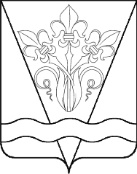 АДМИНИСТРАЦИЯ БОЙКОПОНУРСКОГО СЕЛЬСКОГО ПОСЕЛЕНИЯКАЛИНИНСКОГО РАЙОНАП О С Т А Н О В Л Е Н И Еот 01.02.2023                                                                         № 10хутор БойкопонураО внесении изменений в постановление главы Бойкопонурского сельского поселения Калининского района от 27 августа 2007 года № 24 "Об оплате труда работников, занимающих должности, не отнесенные к муниципальным должностям администрации Бойкопонурского сельского поселения Калининского района"В соответствии с Уставом Бойкопонурского сельского поселения Калининского района, в целях обеспечения социальных гарантий и упорядочения оплаты труда работников, занимающих должности, не отнесенные к муниципальным должностям и должностям муниципальной службы администрации Бойкопонурского сельского поселения Калининского района п о с т а н о в л я ю:Внести изменения в постановление главы Бойкопонурского сельского поселения Калининского района от 27 августа 2007 года № 24 "Об оплате труда работников, занимающих должности, не отнесенные к муниципальным должностям администрации Бойкопонурского сельского поселения Калининского района", изложив приложение 2 к нему в новой редакции согласно приложению. Обнародовать настоящее постановление в установленном порядке. 3. Контроль за выполнением настоящего постановления оставляю за собой.4. Постановление вступает в силу со дня его обнародования, и распространяется на правоотношения, возникшие с 1 февраля 2023 года. Глава Бойкопонурского сельского поселенияКалининский район                                                                        Ю.Я. Чернявский2ЛИСТ СОГЛАСОВАНИЯпроекта постановления администрации Бойкопонурскогосельского поселения Калининского районаот 01.02.2023г.  № 10"О внесении изменений в постановление главы Бойкопонурского сельского поселения Калининского района от 27 августа 2007 года № 24 "Об оплате труда работников, занимающих должности, не отнесенные к муниципальным должностям администрации Бойкопонурского сельского поселения Калининского района"Проект подготовлен и внесен:Финансовым отделом администрации Бойкопонурского сельского поселения Калининского района                                                                      О.Г. ОчкасьПроект согласован:Общий отдел администрации Бойкопонурского сельского поселенияКалининского района                                                                   Начальник отдела                                                                             З.А. КаспарайтисПриложение к постановлению администрацииБойкопонурского сельского поселения Калининского района от 01.02.2023 года № 10"Приложение 2к постановлению главы администрацииБойкопонурского сельского поселения Калининского района от 27 августа 2007 года № 24(в редакции постановления администрацииБойкопонурского сельского поселения Калининского района   от 01.02.2023 года № 10)РАЗМЕРЫдолжностных окладов работников, занимающих должности, не отнесенные к муниципальным должностям администрации Бойкопонурского сельского поселения Калининского районаНачальник финансового отдела администрации Бойкопонурского сельского поселения Калининского района                                                                             О.Г. ОчкасьНаименование должности (профессии)Размер месячного должностного оклада (рублей)Водитель автомобиля4878,00Младший сотрудник3231,00Уборщик4878,00Уборщик территорий5523,00Разнорабочий6214,00Ремонтник линий электропередач4878,00Тракторист-машинист7508,00"